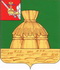 А Д М И Н И С Т РА Ц И Я  Н И К О Л Ь С К О Г ОМ У Н И Ц И П А Л Ь Н О Г О  Р А Й О Н АП О С Т А Н О В Л Е Н И Е          09.2023 года                                                                                                                      № г. НикольскО внесении изменений в программу персонифицированного финансирования дополнительного образования в Никольском муниципальном районе на 2023 годВ соответствии с Федеральным законом от 06.10.2003 № 131-ФЗ «Об общих принципах организации местного самоуправления в Российской Федерации»,  от 13.07.2020 №189-ФЗ «О государственном (муниципальном) социальном заказе на оказание государственных (муниципальных) услуг в социальной сфере», постановлением администрации Никольского муниципального района от 02.09.2019  № 888 "Об утверждении муниципальной программы "Развитие образования Никольского муниципального района на 2020 - 2025 годы",  администрация Никольского муниципального района ПОСТАНОВЛЯЕТ:1. Внести изменения в программу персонифицированного финансирования дополнительного образования в Никольском муниципальном районе на 2023 год, утвержденную постановлением администрации Никольского муниципального района 26 декабря 2022 года №1216.2. Раздел I Программы изложить в новой редакции:« I. Параметры системы персонифицированного финансированияПредельный объем индивидуальных гарантий по финансовому обеспечению муниципальных услуг в социальной сфере по направлению деятельности «реализация дополнительных общеразвивающих программ для детей» в расчете на одного ребенка на период действия программы персонифицированного финансирования устанавливается в часах в неделю в соответствии с Положением о персонифицированном дополнительном образовании, утвержденном постановление администрации Никольского муниципального района № 630 от 22.08.2023 года.     Предельное число социальных сертификатов, используемых для обучения по дополнительным общеразвивающим программам, не устанавливается и ограничивается исключительно предельными объемами финансового обеспечения социальных сертификатов, установленными на соответствующие периоды. Использование бюджетных средств для оплаты дополнительного образования детей не допускается, если принятие обязательств со стороны уполномоченного органа по оплате заключаемого с использованием социального сертификата договора об образовании приведет к превышению предельного объема финансового обеспечения социальных сертификатов, установленного для любого из выделенных периодов.».3. Контроль за исполнением настоящего постановления возложить на заместителя руководителя администрации Никольского муниципального района Е.С. Игумнову.4. Настоящее постановление вступает в силу с 1 сентября 2023 года, подлежит  официальному опубликования в районной газете «Авангард» и размещению на официальном сайте администрации Никольского муниципального района в информационно – телекоммуникационной сети «Интернет».Руководитель администрации Никольского муниципального района                                                                   А.Н. Баданина1.Период действия программы персонифицированного финансированияС 1 января 2023 года по 31 декабря 2023 года2.Категория детей, которым предоставляются сертификаты дополнительного образованияДети в возрасте от 5 до 18 лет3.Общий объем  обеспечения сертификатов дополнительного образования за счет средств районного бюджета в соответствии с муниципальной программой «Развитие образования в Никольском муниципальном районе на 2020-2025 годы» на период действия программы персонифицированного финансирования, тыс. рублей6700,04.Предельный объем финансового обеспечения социальных сертификатов на получение муниципальных услуг в социальной сфере по направлению деятельности «реализация дополнительных общеразвивающих программ для детей» на период действия программы персонифицированного финансирования  с 01 сентября 2023 года по 31 декабря 2023 года, тыс.рублей3539,5